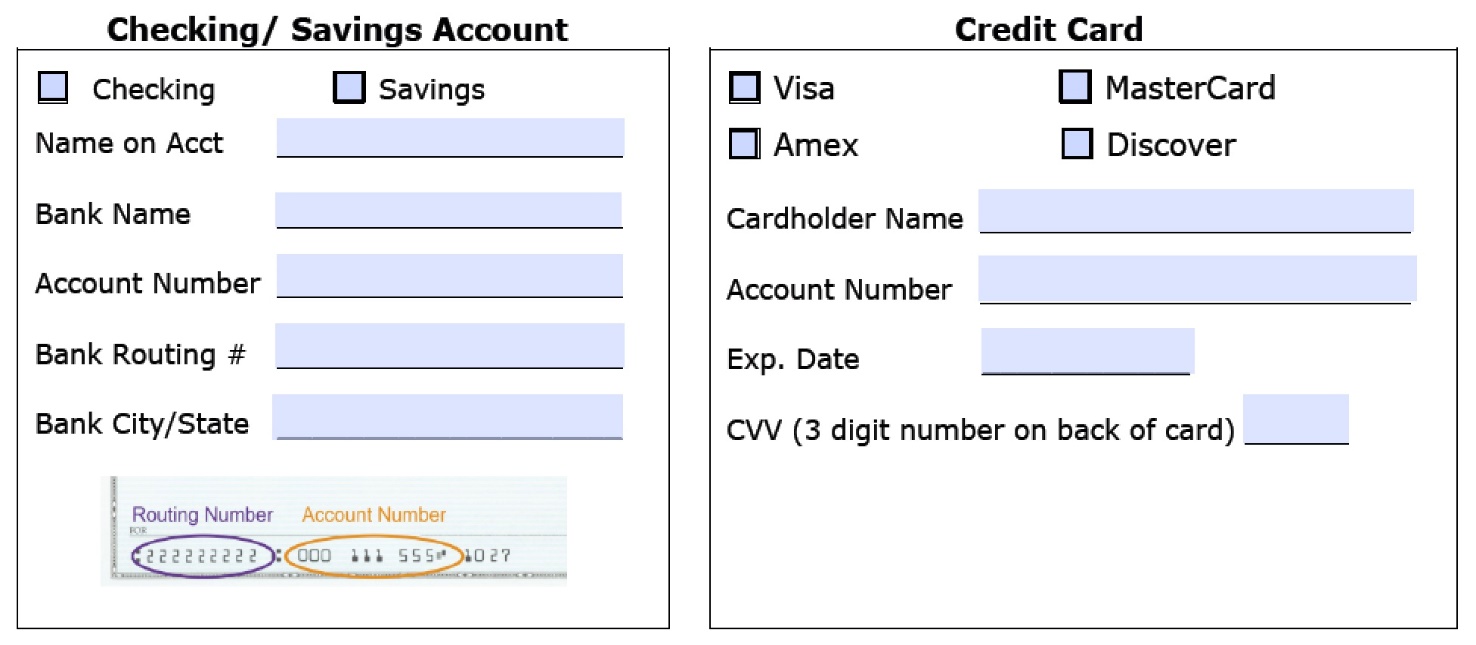 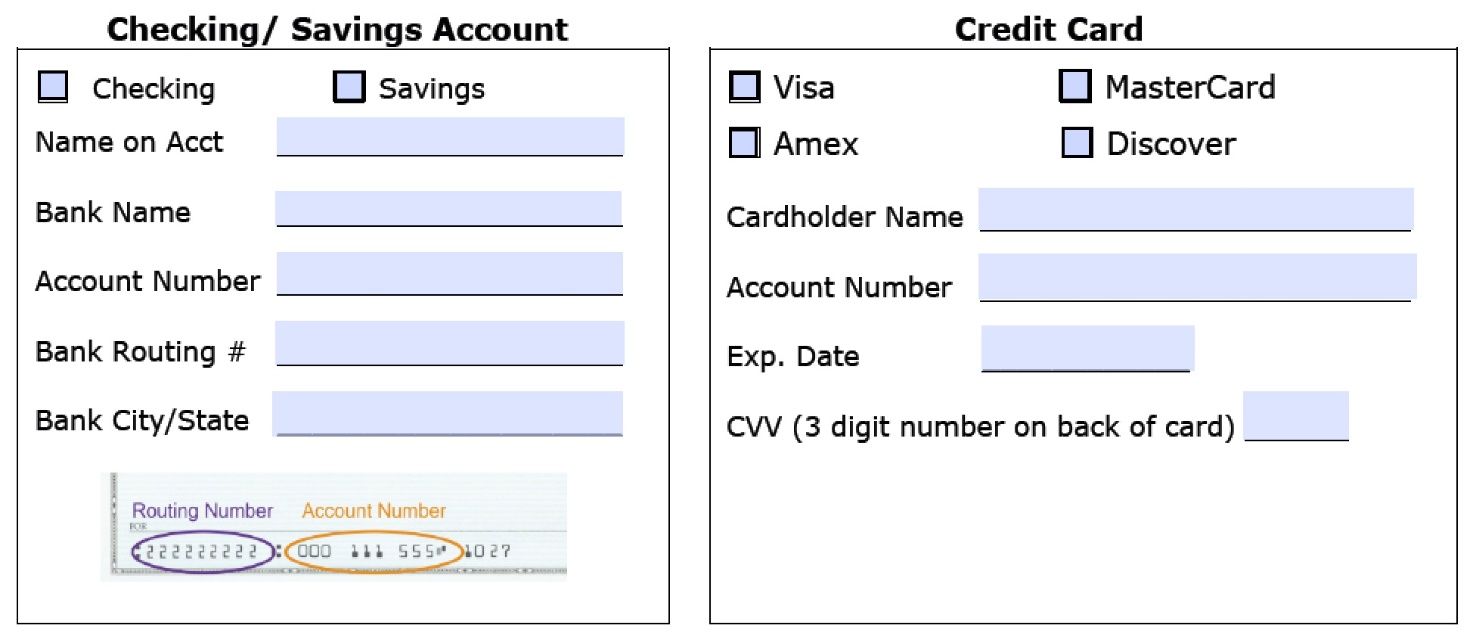 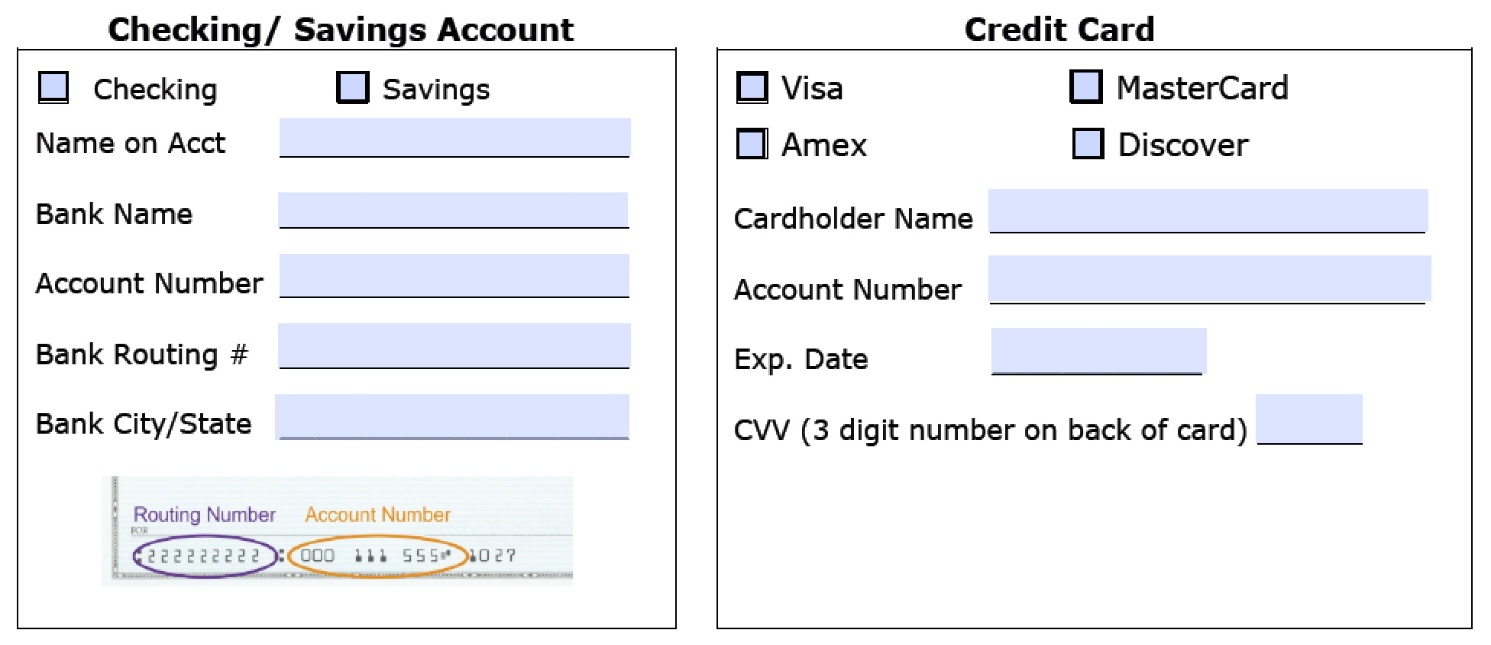 ESTIMATE OF GIVINGTAKE ONE STEP UP FOR CHRIST AND HIS CHURCHIn response to God’s love and as a concrete expression of my faith in and commitment to Jesus Christ and His church, I estimate that I will give the following amount:$______________ per week/month/for the yearCheck any that apply:□ I’m stepping up to a tithe (10% of income)      □ A tithe is my goal, and I’m stepping toward tithing   □ This is the first time I’ve made a commitment to give to the church ESTIMATE OF GIVINGTAKE ONE STEP UP FOR CHRIST AND HIS CHURCHIn response to God’s love and as a concrete expression of my faith in and commitment to Jesus Christ and His church, I estimate that I will give the following amount:$______________ per week/month/for the yearCheck any that apply:□ I’m stepping up to a tithe (10% of income)      □ A tithe is my goal, and I’m stepping toward tithing   □ This is the first time I’ve made a commitment to give to the church ESTIMATE OF GIVINGTAKE ONE STEP UP FOR CHRIST AND HIS CHURCHIn response to God’s love and as a concrete expression of my faith in and commitment to Jesus Christ and His church, I estimate that I will give the following amount:$______________ per week/month/for the yearCheck any that apply:□ I’m stepping up to a tithe (10% of income)      □ A tithe is my goal, and I’m stepping toward tithing   □ This is the first time I’ve made a commitment to give to the church 